Block Notes n. 16, settembre 2022Dipartimento Welfare e nuovi diritti della Cgil Lombardia A cura di M. Vangi, L. Finazzi, S. Pulici, M. Vespa In questo numeroDalle Agenzie di stampa regionali Sanità, fondi per assumere personale e aprire ambulatori dei medici di base Cure domiciliari, vicepresidente: 52 milioni di euro per la sanità pubblicaSicurezza sul lavoro, col Piano Regionale 23 milioni per la prevenzione Fondo settore demenze, ok a ripartizione e individuazione centri di curaAccordo tra Regione Lombardia e medici di famiglia, 15 milioni di incentiviPaziente oncologico; dal 2023 presa in carico totale, si parte dal ‘Besta’Sanità, ecco il piano per ridurre i tempi di attesa nei Pronto SoccorsoLombardia stanzia 4 milioni per prevenire atti violenza nei Pronto soccorso Il San Gerardo di Monza diventa Irccs Sanità, Regione finanzia i contratti aggiuntivi di formazione specialisticaAggiornate le tariffe dei servizi di soccorso sanitario extraospedalieroDiversi ospedali lombardi fra i migliori al mondo, la classifica NewsweekDa Regione Lombardia 40 milioni per evitare aumenti rette RsaWelfare, nuove regole per i laboratori d’analisi della LombardiaCase di riposo a rischio chiusura Il ministro Speranza stanzia i fondi per ulteriori 900 borse di studio Incidenti sul lavoro: a che punto siamo? Test prenatale non invasivo e gratuito. Dal primo ottobre l’avvio della sperimentazione LombardiaSocialeDalle Agenzie di stampa nazionaliToma: dalle Regioni via libera a Piano non autosufficienzaSanità: valorizzazione personale impegnato in emergenza Covid-19 Scuola: Covid-19, indicazioni operative per mitigare infezioniPnrr: missione salute, offerte entro il 14 settembre per 3 gare da 3,2 mldPandemia: il ruolo della Conferenza delle Regioni per superare l’emergenzaVerso Riforma Istituti di Ricovero e Cura a Carattere ScientificoCnel: rapporto sulla spesa sociale nel nostro PaeseIstat: previsto forte calo demograficoSanità: urgenza carenza personaleLettera Aperta ai Segretari dei PartitiL’anima smarrita del NHSIl nuovo Distretto lombardoIl vuoto sulla sanitàLa sanità oltre le urneLe proposte dei partiti sulla sanità. Le proposte di Centrodestra e Partito Democratico sulla famigliaDove costruire gli asili nido del Pnrr?*L’infermiere? Arriva da lontanoEpiCentroEpatiti pediatriche: l’aggiornamento ECDCScreening oncologici: online i dati del biennio 2020-21Tb: i dati 2020Vaccinazione antinfluenzale, i dati 2020-2021Contrasto a sovrappeso e obesità: le linee di indirizzo italianeDalle Agenzie di stampa regionaliDa “Lombardia Notizie online”, Agenzia di stampa della Regione Lombardia Dalla newsletter del 2 agosto 2022Sanità, fondi per assumere personale e aprire ambulatori dei medici di base. Ulteriori 288 milioni per il potenziamento della sanità territorialeNuove assunzioni del personale nella sanità. Risorse per i medici di medicina generale (MMG), per l’abbattimento delle liste d’attesa, per l’assistenza domiciliare integrata (Adi), per le Usca (Unità Speciali di Continuità Assistenziale), per il potenziamento della sanità territoriale e per le esenzioni a favore dei pazienti Covid. Questi i punti cardine del nuovo investimento da circa 288 milioni di euro approvato dalla Giunta regionale, su proposta della vicepresidente e assessore al Welfare, per potenziare e rendere sempre più efficiente il sistema sanitario lombardo. Investimenti in settori strategici. Gli stanziamenti sono stati decisi in base all’assestamento del fondo sanitario. Risorse in parte di provenienza ministeriale. E in parte derivanti da accantonamenti che vengono reinvestiti in settori strategici della sanità lombarda. Leggi tutto. Cure domiciliari, vicepresidente: 52 milioni di euro per la sanità pubblicaCure domiciliari, 52 milioni di euro per la sanità pubblica. Lo prevede la delibera ‘Sviluppo e  rimodellazione’ dell’Assistenza domiciliare integrata (Adi) approvata dalla Giunta della Regione Lombardia su proposta della vicepresidente e assessore al Welfare. “Un importante provvedimento che mette in campo le prime misure e il primo importante stanziamento di fondi per il potenziamento dell’assistenza domiciliare. L’obiettivo è infatti raggiungere entro il 2026 l’obiettivo del Pnrr di passare dal 5 al 10% della presa in carico della popolazione over 65″. Lo ha spiegato la vicepresidente di Regione Lombardia. Leggi tutto. Dalla newsletter del 3 agosto 2022Sicurezza sul lavoro, col Piano Regionale 23 milioni per la prevenzione. Vicepresidente: “In campo 5 milioni per assumere 100 medici e tecnici”Regione Lombardia ha approvato, su iniziativa della vicepresidente e assessore al Welfare e di concerto con l’assessore allo Sviluppo economico e con quello alla Sicurezza, il Piano Regionale 2022-2025 per la tutela della salute e della sicurezza nei luoghi di lavoro. Per attuare il Piano, i finanziamenti messi in campo dalla Giunta superano i 23 milioni di euro. Nel dettaglio infatti, 21.464.849 euro derivano dagli introiti delle sanzioni. Mentre ammonta a 1.678.000 euro lo stanziamento aggiuntivo per il reclutamento straordinario di dirigenti medici e tecnici della prevenzione. Le assunzioni di personale specializzato. All’interno dei 23 milioni di euro complessivi, 5 milioni sono dedicati all’assunzione di 100 figure professionali in grado di potenziare le attività di sorveglianza, prevenzione e formazione. Si tratta quindi di medici del lavoro, tecnici della prevenzione, assistenti sanitarie, chimici, fisici, ingegneri, statistici, psicologi. Leggi tutto. Dalla newsletter del 4 agosto 2022Fondo settore demenze, ok a ripartizione e individuazione centri di curaPer gli interventi assistenziali nel settore delle demenze, alla Lombardia sono stati assegnati 1,6 milioni di euro per il triennio 2021-2023: via libera dunque a ripartizione e individuazione centri di diagnosi e cura. La Giunta regionale, su proposta della vicepresidente e assessore al Welfare, ha approvato, infatti, la delibera che darà attuazione, attraverso uno specifico Piano triennale, alla promozione e al miglioramento degli aspetti terapeutici specialistici nell’ambito dell’Alzheimer e delle demenze e all’accompagnamento del paziente e dei sui familiari nel percorso di cura. Demenze, la rete integrata dei centri di cura e i modelli di collaborazione tra professionisti. Il programma prevede, in coerenza con gli obiettivi del Piano Nazionale Demenze, la creazione di una rete integrata per le demenze e lo sviluppo di modelli di collaborazione tra diversi professionisti della salute; l’obiettivo è promuovere un’assistenza multidisciplinare e attuare un intervento di gestione integrata. Leggi tutto. Dalla newsletter del 18 agosto 2022Accordo tra Regione Lombardia e medici di famiglia, 15 milioni di incentiviPalazzo Lombardia ha previsto 15.000.000 di euro di incentivi per i medici di medicina generale (MMG) suddivisi in vari punti: un compenso aggiuntivo per i medici operanti in aree funzionalmente e temporaneamente disagiate che si fanno carico di assistere i pazienti non iscritti a un MMG. Gli ambulatori medici temporanei. Inoltre, per i pazienti a cui non è possibile assegnare un medico, l’Accordo prevede la possibilità di attivare nei giorni diurni feriali, gli Ambulatori medici temporanei (AMT), in cui possono operare tutti i medici del ‘ruolo unico’ (compresi i MMG di quel territorio). Ulteriori fondi sono previsti per l’assunzione del personale di studio. Accordo tra Regione Lombardia e medici famiglia prevede partecipazione a campagne sanità. Un altro punto contenuto nel documento consiste nella partecipazione attiva dei medici alla campagna vaccinale anti-Covid-19 (in ambulatorio, nelle Case di Comunità, nei Centri vaccinali e al domicilio, con la presa in carico dei pazienti non deambulanti) e nella partecipazione attiva ai programmi di screening (colon retto, mammella, cervice uterina, etc…). Leggi tutto. Dalla newsletter del 29 agosto 2022Paziente oncologico; dal 2023 presa in carico totale, si parte dal ‘Besta’La vicepresidente di Regione Lombardia è intervenuta alla Fondazione ‘Besta’ per la presentazione del progetto sulla presa in carico del paziente oncologico ‘post dimissioni’ finalizzato al miglioramento dei percorsi di cura. L’iniziativa, già avviata in fase sperimentale nell’ASST Valcamonica dallo scorso giugno, sarà estesa nel bimestre settembre – ottobre in altre 16 Aziende ospedaliere, e successivamente, entro i primi mesi dell’anno 2023, sarà attiva su tutto il territorio regionale. Leggi tutto. Dalla newsletter del 6 settembre 2022Sanità, ecco il piano per ridurre i tempi di attesa nei Pronto SoccorsoOttimizzazione ed efficientamento del flusso dei pazienti in Pronto Soccorso e riduzione dei tempi in attesa del ricovero. È quanto prevede una delibera della Giunta regionale lombarda proposta dalla vicepresidente e assessore al Welfare. Il documento identifica le azioni operative. Gli ospedali devono garantire un numero minimo giornaliero di posti letto, anche nel fine settimana e nei giorni festivi, per l’accettazione dei ricoveri dal Pronto Soccorso. Numero che sarà definito singolarmente per ogni Azienda. Leggi tutto. Lombardia stanzia 4 milioni per prevenire atti violenza nei Pronto soccorso. Approvata delibera a tutela degli operatori sanitariPresto più sistemi di videosorveglianza e di allerta rapida delle forze dell’ordineContrastare e prevenire episodi di violenza nei confronti degli operatori che lavorano nei Pronto Soccorso delle strutture pubbliche della Lombardia, oltre che organizzare le attese. Questi gli obiettivi della delibera approvata nel corso dell’ultima riunione di Giunta regionale, su proposta della vicepresidente e assessore al Welfare, di concerto con l’assessore alla Sicurezza, Immigrazione e Polizia locale. Le risorse necessarie per le attività da porre in essere sono stimate in circa 4 milioni di euro. Somme peraltro già ricomprese nel finanziamento di parte corrente del Fondo Sanitario Regionale (FSR) per l’esercizio 2022. Sono diverse le azioni contenute nel documento. Leggi tutto. Dalla newsletter dell’8 settembre 2022Il San Gerardo di Monza diventa Irccs La Conferenza Stato Regioni ha dato l’ok alla trasformazione in Istituto di Ricerca e Cura a Carattere Scientifico (Irccs)  dell’Ospedale San Gerardo di Monza, della Fondazione Mamma Bambino Monza Brianza (FMBBM) e della Fondazione Tettamanti, che costituiranno un unico Ente – la Fondazione San Gerardo dei Tintori di Monza – raggruppando le proprie eccellenze cliniche e di ricerca. Lo comunicano il presidente e la vicepresidente di Regione Lombardia. Leggi tutto. Dalla newsletter del 12 settembre 2022Sanità, Regione finanzia i contratti aggiuntivi di formazione specialistica. Cresce numero borse di specialità per specializzandi. Stanziati oltre 10 milioni, attenzione a ambiti territorialiSanità Lombardia, contratti di formazione specialistica per medici specializzandi finanziati da Regione Lombardia con 10 milioni di euro. Regione Lombardia ha infatti assicurato anche quest’anno il finanziamento dei contratti aggiuntivi di formazione medica specialistica, le cosiddette borse di specialità. La Giunta regionale, su proposta della vicepresidente e assessore al Welfare, ha infatti stanziato 10.414.000 euro (periodo 2022 – 2026). Si tratta di somme aggiuntive rispetto alla programmazione ordinaria nazionale. Leggi tutto. Dalla newsletter del 19 settembre 2022Aggiornate le tariffe dei servizi di soccorso sanitario extraospedalieroRegione Lombardia aggiorna le tariffe dei servizi di soccorso sanitario extraospedaliero e la valorizzazione dei percorsi formativi. Lo prevede una delibera approvata oggi dalla Giunta regionale su proposta della vicepresidente e assessore al Welfare. Le risorse stanziate ammontano a 460.000 euro, con un aumento del 42% rispetto a quanto previsto finora. Con questo provvedimento, a decorrere dal 1 settembre, l’assessorato al Welfare ha quindi aggiornato le tariffe dei servizi di soccorso sanitario extraospedalieri, dei servizi di trasporto sanitario e sanitario semplice e la valorizzazione e potenziamento dei percorsi formativi per il personale addetto questi servizi. Leggi tutto. Dalla newsletter del 21 settembre 2022Diversi ospedali lombardi fra i migliori al mondo, la classifica NewsweekNumerose strutture sanitarie della Lombardia trovano posto nelle classifiche di Newsweek-Statista “World’s best Smart Hospitals”, con i migliori ospedali specializzati del mondo. Le aree considerate da quest’anno sono 11: cardiologia, cardiochirurgia, oncologia, endocrinologia, neurologia, neurochirurgia, ortopedia, gastroenterologia, pneumologia, pediatria e per la prima volta anche urologia. Le classifiche comprendono i primi 300 ospedali per cardiologia e oncologia e i primi 200 per pediatria. I primi 150 per cardiochirurgia ed endocrinologia e i primi 125 ciascuno in gastroenterologia, ortopedia, neurologia, neurochirurgia, urologia e pneumologia. Leggi tutto.Dalla newsletter del 22 settembre 2022Da Regione Lombardia 40 milioni per evitare aumenti rette RsaRegione Lombardia vicina ai cittadini. La Giunta ha destinato quasi 40 milioni per impedire che l’aumento dei costi delle Rsa gravi su famiglie di anziani e disabili. Da Lombardia somme per evitare aumento costi per Rsa alle famiglie. “Oggi abbiamo destinato quasi 40 milioni di euro. Siamo venuti incontro a tutta la rete delle unità di offerta sociosanitarie residenziali e semiresidenziali e domiciliari per persone anziane e per persone con disabilità. Lo abbiamo fatto per evitare che soprattutto le piccole realtà, fondamentali per determinati territori, corressero il rischio di interrompere la loro attività. Lasciando senza servizi essenziali le famiglie di disabili e anziani o di porre gli stessi in condizioni non accettabili”. Leggi tutto. Dalla newsletter del 29 settembre 2022Welfare, nuove regole per i laboratori d’analisi della LombardiaLaboratori d’analisi: referti più veloci e chiari, regolamentata comunicazione risultati inattesi. Nuove regole per i laboratori di analisi della Lombardia, dopo 20 anni dalle prime indicazioni. È quanto prevede la delibera approvata dalla Giunta regionale, su proposta della vicepresidente e assessore al Welfare, Letizia Moratti. Tra le novità, il controllo dei tempi di risposta della refertazione, la semplificazione del contenuto dei referti, il maggiore controllo della qualità delle prestazioni. Inoltre, viene regolamentata la comunicazione dei risultati inattesi, quelli che possono comportare un pericolo imminente per la persona e richiedono un intervento medico immediato. Leggi tutto. Da “Settegiorni PD”, news letter del gruppo PD in Consiglio regionale Dalla newsletter n. 611 del 9 settembre 2022Case di riposo a rischio chiusura. Il caro bollette potrebbe mettere in ginocchio il Terzo settore, la giunta intervenga quanto primaLe case di riposo lombarde hanno lanciato l’allarme: il caro bollette rischia di farle chiudere. E non va meglio per le residenze per disabili. Insomma, il Terzo settore è in crisi. Ma la giunta regionale potrebbe intervenire facilmente, cominciando a coprire effettivamente tutta la retta che Regione dovrebbe stornare alle Rsa. E se questo non dovesse bastare, come ha fatto per l’emergenza Covid, dovrebbe deliberare un sostegno straordinario mirato anche per l’emergenza energia. Leggi tutto. Dalla newsletter n. 613 del 23 settembre 2022Dalla parte dei cittadini. Il ministro Speranza stanzia i fondi per ulteriori 900 borse di studio per i medici di baseIl ministro della Salute Roberto Speranza ha siglato un decreto per ulteriori 900 borse di studio all’anno per formare medici di base, utilizzando i fondi del PNRR. Si aggiungono a quelle già finanziate con i soldi del sistema sanitario nazionale, per un totale di 2.500. Grazie agli accordi siglati, i giovani medici, supportati da un tutor, potranno da subito assistere mille pazienti, dando così assistenza alle tante persone che ne sono prive. Leggi tutto. Dalla newsletter n. 614 del 30 settembre 2022Incidenti sul lavoro: a che punto siamo? La Regione incontra i sindacati e il Pd ribadisce la necessità di intervenire urgentemente a tutti i livelliGiovedì a Palazzo Lombardia si è svolto un incontro con i sindacati e la direzione Welfare di Regione Lombardia sull’andamento sempre più drammatico degli infortuni sul lavoro che, dall’inizio dell’anno, solo in Lombardia, hanno provocato 90 vittime: 12 nel mese di settembre e 5 solo la scorsa settimana. L’esito dell’incontro non fa che convalidare quanto espresso più volte dal gruppo del Pd, intervenuto lo scorso febbraio in aula consiliare con una mozione e un ordine del giorno approvati all’unanimità: urge trasformare velocemente gli impegni in azioni concrete. Leggi. Test prenatale non invasivo e gratuito. Dal primo ottobre l’avvio della sperimentazione frutto di una dura battaglia del PdDal primo ottobre in Lombardia il test prenatale non invasivo (Nipt) sarà gratuito. Fino ad oggi costava fra i 500 e i 1000 euro. Per ora si tratta di una sperimentazione che durerà sei mesi e coinvolgerà circa 1500 donne ma in un anno le candidate al test dovrebbero essere circa 10mila. Il risultato è frutto di una iniziativa del Pd in Consiglio regionale che per tre anni ha insistito per ottenerne la gratuità. Leggi tutto. Da “LombardiaSociale”Dalla Newsletter IX del 21 settembre 2022Programmazione e finanziamento. Il welfare locale tra PNRR e riforma sociosanitaria: sfide e cambiamentiFamiglie e minori. Le scelte per il rilancio e il contrasto della povertàAnziani. I servizi in attesa della riforma della non autosufficienzaDisabilità. Passi avanti per politiche e serviziDalle Agenzie di stampa nazionaliDalla “Conferenza delle Regioni”: www.regioni.it/newsletter Da Regioni.it n. 4348 del 3 agosto 2022Toma: dalle Regioni via libera a Piano non autosufficienza“Via libera al Piano per la Non Autosufficienza 2022-2024 e al riparto delle risorse del Fondo per il triennio. Ed è un traguardo molto importante per le politiche sociali del territorio”, lo ha annunciato il Presidente della Regione Molise, Donato Toma (che oggi ha presieduto la Conferenza delle Regioni) a margine della Conferenza Unificata che ha sancito l’intesa sul Piano. Il Fondo per le non autosufficienze nel triennio 2022-2024 stanzia 822 milioni di euro nel 2022, 865,3 milioni di euro nel 2023 e 913,6 milioni di euro nel 2024. Leggi tutto. Da Regioni.it n. 4349 del 4 agosto 2022Sanità: valorizzazione personale impegnato in emergenza Covid-19 e linee guida per formazione professioni sanitarieAccordo su decreto relativo a malattie animali trasmissibili, intesa su regolamento su disposizioni corpo e tessuti post mortem per la ricerca e sulle linee guida per Epatite C. Conferenza delle Regioni e delle Province autonome del 27 luglio ha affrontato diversi temi in materia di politica sanitaria fra cui la “valorizzazione della professionalità acquisita del personale che ha prestato servizio anche durante l’emergenza COVID-19 nelle Aziende e negli Enti del Servizio Sanitario Nazionale”, oggetto di un documento relativo all’applicazione di un comma dell’articolo 1 della Legge di Bilancio 2022 (articolo 1, comma 268, lett. b) della legge 234/2021). Il testo integrale del documento è stato trasmesso a tutti i Presidenti e gli Assessori alla salute delle Regioni e della Province autonome “quale utile contributo al fine di una omogenea e coerente applicazione delle procedure di stabilizzazione nell’ambito dei diversi sistemi sanitari regionali, da parte delle Aziende ed Enti del Ssn”. Leggi tutto. Da Regioni.it n. 4351 del 29 agosto 2022Scuola: Covid-19, indicazioni operative per mitigare infezioniDopo le linee guida per le scuole del primo e del secondo ciclo di istruzione per la gestione degli effetti del virus Covid-19 (rese note il 5 agosto) sono state pubblicate il 12 agosto anche le indicazioni strategiche per la mitigazione delle infezioni da SARS-CoV-2 nell’ambito dei servizi educativi per l’infanzia gestiti dagli Enti locali, da altri enti pubblici e dai privati, e delle scuole dell’infanzia statali e paritarie a gestione pubblica o privata per l’anno scolastico 2022-23”. Il Ministero dell’Istruzione ha poi inviato il 28 agosto alle scuole un vademecum con le principali indicazioni per il contrasto della diffusione del Covid-19 in ambito scolastico. Leggi tutto. Da Regioni.it n. 4356 del 5 settembre 2022Pnrr: missione salute, offerte entro il 14 settembre per 3 gare da 3,2 mldOltre 3,2 miliardi di finanziamenti per realizzare 1.189 interventi infrastrutturali con l’obiettivo di potenziare le strutture e i presidi socio-sanitari territoriali di prossimità (Case della Comunità, Ospedali di Comunità e Centrali operative territoriali) e migliorare il patrimonio immobiliare sanitario dal punto di vista antisismico (Ospedali sicuri). È quanto prevedono le tre procedure di gara per l’aggiudicazione di accordi quadro multilaterali, pubblicate da Invitalia il 20 luglio 2022. La scadenza delle tre procedure è fissata per il 14 settembre. Tutti i dettagli sono disponibili sulla piattaforma Invitalia Gare Telematiche: https://ingate.invitalia.it/web/login.shtml . Leggi tutto. Da Regioni.it n. 4363 del 14 settembre 2022Pandemia: il ruolo della Conferenza delle Regioni per superare l’emergenzaPubblicato sul sito www.regioni.it il dossier "Il ruolo della Conferenza delle Regioni negli anni della pandemia e l’alleanza con il Governo per superare l’emergenza", curato dalla Segreteria della Conferenza delle Regioni e delle Province autonome. Si ripercorrono i “giorni del Covid” dal 31 dicembre del 2019, quando la Cina segnalò all’Oms un cluster di casi di polmonite ad eziologia ignota nella città di Wuhan. Il dossier offre un panoramica, in ordine cronologico, delle azioni messe in campo per la gestione della pandemia dal Governo ( e dalla Conferenza delle Regioni e delle Province autonome. Link al dossier. Da Regioni.it n. 4364 del 15 settembre 2022Verso Riforma Istituti di Ricovero e Cura a Carattere ScientificoRafforzare la qualità della ricerca sanitaria del Servizio sanitario nazionale. Pubblicata Gazzetta Ufficiale (n. 204 del 1 settembre 2022) la Legge Delega al Governo per il riordino della disciplina degli Istituti di ricovero e cura a carattere scientifico. Il ministero della Salute la definisce “un altro passo avanti verso la Riforma degli Istituti di Ricovero e Cura a Carattere Scientifico (IRCCS)” prevista dal PNRR nella Missione 6 (Salute), Componente 2 "Innovazione, ricerca e digitalizzazione del servizio sanitario nazionale". Sono 15 i principi e criteri direttivi che il Governo dovrà tenere in considerazione per emanare, entro sei mesi dall’entrata in vigore della Legge n. 129 del 3 agosto 2022, uno o più decreti legislativi con i quali definire le disposizioni per il riordino della disciplina degli Istituti di ricovero e cura a carattere scientifico. La Legge Delega presenta i principi e criteri direttivi in un elenco che va dalla lettera A alla lettera Q. È possibile conoscere il contenuto di ogni singolo punto nel testo integrale.Da Regioni.it n. 4367 del 20 settembre 2022Cnel: rapporto sulla spesa sociale nel nostro Paese“Nel 2019 la spesa per i servizi sociali in Italia è stata pari allo 0,42% del PIL arrivando a 0,7% con le compartecipazioni degli utenti e del servizio sanitario nazionale (SSN). Il dato è soltanto un terzo di quanto impegnano i bilanci di altri Paesi europei (2,1-2,2% di media)”. Lo rileva un’indagine del Cnel sulla spesa sociale nel nostro Paese. Leggi tutto. Da Regioni.it n. 4369 del 22 settembre 2022Istat: previsto forte calo demograficoL’Istat lancia l’allarme sul nostro futuro demografico, prevedendo un crescente calo che comporterà una significativa diminuzione della popolazione. Entro 10 anni in quattro Comuni su cinque è atteso un calo di popolazione, in nove su 10 nel caso di Comuni di zone rurali. Da 59,2 milioni al primo gennaio 2021 si scenderà a 57,9 milioni nel 2030. Il decremento porterà a 54,2 milioni la popolazione italiana nel 2050 fino ad arrivare a 47,7 milioni nel 2070. Il rapporto tra individui in età lavorativa (15-64 anni) e non (0-14 e 65 anni e più) passerà da circa 3 a 2 nel 2021 a circa 1 a 1 nel 2050. Entro dieci anni in 4 Comuni su 5 è atteso un calo di popolazione, e il rapporto aumenta a 9 su 10 nel caso delle zone rurali. Diminuiranno anche le coppie con figli, che entro il 2041 rappresenteranno appena una famiglia su quattro. In crescita le famiglie ma con un numero medio di componenti sempre più piccolo. Meno coppie con figli, più coppie senza: entro il 2041 una famiglia su quattro sarà composta da una coppia con figli, più di una su cinque non ne avrà.Da Regioni.it n. 4374 del 30 settembre 2022Sanità: urgenza carenza personaleIl Governo risolva il problema della carenza di personale sanitario insieme alle Regioni, dichiara Massimiliano Fedriga, presidente del Friuli Venezia Giulia e della Conferenza delle Regioni. "Uno dei principali problemi che il  prossimo governo sarà chiamato a risolvere, - evidenzia Fedriga - condividendo i processi  decisionali con le Regioni, è quello della carenza di professionisti  in ambito sanitario. Una criticità che in prospettiva rischia di ripercuotersi negativamente sull’avvio delle attività delle nuove  strutture previste dal Piano nazionale di ripresa e resilienza". Leggi tutto. Da “SaluteInternazionale.info”Dalla newsletter del 2 Agosto 2022Lettera Aperta ai Segretari dei PartitiLettera aperta dell’Alleanza per la Riforma delle Cure Primarie in Italia ai Segretari-Presidenti delle Forze Politiche Italiane. Leggi tutto. Dalla newsletter del 31 Agosto 2022L’anima smarrita del NHS“Rischiamo di passare da un paese in cui le persone almeno non devono preoccuparsi delle spese mediche, a uno in cui potrebbero dover scegliere tra riscaldare la propria casa o vivere con un ginocchio malsano per un anno”. Leggi tutto. Dalla newsletter del 5 settembre 2022 Il nuovo Distretto lombardoLa Lombardia ha recepito prima delle altre Regioni il DM77, individuando il Distretto come cardine dell’organizzazione territoriale. Sarà vera svolta? Leggi tutto. Dalla newsletter del 7 settembre 2022 Il vuoto sulla sanitàNell’assenza di un adeguato progetto per il futuro della sanità pubblica nei diversi programmi elettorali c’è dell’altro. Non solo e non tanto le colpe passate. C’è un’assenza di pensiero. Leggi. Dalla newsletter del 21 settembre 2022 La sanità oltre le urneLa buona notizia è che non rivedremo Roberto Speranza alla guida del Ministero della salute. La cattiva notizia è che il suo successore potrebbe essere anche molto peggio. Leggi tutto. Da “Lavoce.info”Dalla newsletter del 23 settembre 2022Le proposte dei partiti sulla sanità. Le idee dei partiti sulla sanità appaiono più una collezione di interventi che non il disegno di una revisione organica del Ssn. Manca poi il raccordo con la riforma prevista dal Pnrr. Nei programmi si ritrovano temi comuni e proposte di bandiera. Leggi tutto. Le proposte di Centrodestra e Partito Democratico sulla famigliaTutti i partiti si concentrano sulle politiche per la famiglia, sia per una questione ideologica sia in risposta alla crisi demografica. La differenza negli approcci tra destra e sinistra è evidente, ma c’è un fattore comune: la vaghezza delle proposte. Leggi tutto. Dalla newsletter del 27 settembre 2022Dove costruire gli asili nido del Pnrr?Per l’assegnazione delle risorse destinate dal Pnrr alla costruzione di asili nido, il Ministero ha scelto una procedura “dal basso”. Ma così si indebolisce l’obiettivo di offrire il servizio a tutti i bambini, indipendentemente da dove risiedano. Leggi tutto. Dalla newsletter del 30 settembre 2022L’infermiere? Arriva da lontanoI paesi del Nord del mondo cercano personale sanitario fuori dai propri confini. Il fenomeno continuerà ancora per anni, favorito dalla disuguaglianza di reddito e di opportunità. Cooperazione e mobilità vanno però rese vantaggiose e benefiche per tutti. Leggi tutto. Da “EpiCentro” il portale dell’epidemiologia per la sanità pubblica a cura del Centro nazionale per la prevenzione delle malattie e la promozione della salute dell’Istituto superiore di sanità: www.epicentro.iss.itLe novità sul numero 910 del 1° settembre 2022Epatiti pediatriche: l’aggiornamento ECDCIn base a quanto riportato al sistema di sorveglianza europea, al 25 agosto 2022 sono 513 i casi di epatite acuta ad eziologia sconosciuta segnalati in bambini di età pari o inferiore a 16 anni, tra questi si sono verificati tre decessi. In Italia, sono stati riportati in totale 36 casi “probabili”, dei quali 31 sono stati ospedalizzati. Leggi di più nella pagina dedicata.Le novità sul numero 911 dell’8 settembre 2022Screening oncologici: online i dati del biennio 2020-21Dai dati PASSI 2020-2021 risulta che in Italia il 77% delle donne fra i 25 e i 64 anni di età e il 70% delle donne fra i 50 e i 69 anni si sottopone rispettivamente allo screening mammografico e a screening cervicale a scopo preventivo, all’interno di programmi organizzati o per iniziativa personale, secondo quanto raccomandato dalle linee guida nazionali e internazionali. Per quanto riguarda lo screening colorettale in Italia circa il 44% degli intervistati nella fascia di età 50-69 anni (uomini e donne) riferisce di aver eseguito uno degli esami per la diagnosi precoce dei tumori colorettali a scopo preventivo nei tempi e modi raccomandati. Per approfondire consulta le pagine dedicate a: screening cervicale, screening mammografico, screening colorettale.Le novità sul numero 912 del 15 settembre 2022Tb: i dati 2020Nel 2020, in 29 Stati membri dell’Ue/See sono stati riportati 33.148 casi di tubercolosi (7,3 casi per 100.000 abitanti) e, in particolare, in Italia sono stati notificati 2287 casi di Tb (3,8 casi per 100.000 abitanti), in leggero calo rispetto all’anno precedente. Sono alcuni dei dati pubblicati dall’ECDC nel capitolo dell’”Annual Epidemiological Report for 2020” dedicato alla tubercolosi. Per approfondire consulta le pagine di EpiCentro dedicate ai dati generali, ai dati sulle forme resistenti e ai dati sulla coinfezione Hiv-Tb. Le novità sul numero 913 del 22 settembre 2022Vaccinazione antinfluenzale, i dati 2020-2021Con i dati sulla vaccinazione antinfluenzale continua la pubblicazione dei risultati delle sorveglianze PASSI e PASSI d’Argento (PdA) aggiornati al biennio 2020-2021. Secondo i dati PASSI, il ricorso alla vaccinazione antinfluenzale fra le persone adulte di 18-64 anni non è frequente ed è andato riducendosi negli anni fino a scendere al 6,6% nella campagna vaccinale del 2015-2016. Successivamente l’adesione è aumentata, raggiugendo l’11% nella stagione 2019-2020 e il 15% nel 2020-2021. Per quanto riguarda gli anziani ultra 65enni, monitorati dalla sorveglianza PASSI d’Argento, nell’ultima campagna vaccinale il 67% si è sottoposto a vaccinazione contro l’influenza e questa percentuale ha raggiunto il 75% tra gli ultra 85enni e sfiorato il 75% anche fra le persone con patologie croniche. Risultati eccezionali se paragonati alle campagne vaccinali precedenti, da imputare evidentemente a un effetto della pandemia di COVID-19 che sembra aver incentivato l’adesione alle campagne vaccinali contro l’influenza, in tutta la popolazione. Per approfondire consulta le pagine dedicate alla vaccinazione antinfluenzale per le sorveglianze PASSI e PASSI d’Argento.Contrasto a sovrappeso e obesità: le linee di indirizzo italianeLe “Linee di indirizzo per la prevenzione e il contrasto del sovrappeso e dell’obesità”, approvate a luglio 2022 in conferenza Stato-Regioni, forniscono elementi di policy di sistema e di indirizzo sulle azioni necessarie da intraprendere con l’obiettivo di: fornire a operatori e decisori uno strumento per scelte organizzative e comportamenti professionali omogenei; individuare un percorso integrato tra l’area preventiva e quella clinica che rappresenti anche un anello di raccordo tra la medicina di base, i SIAN dei Dipartimenti di Prevenzione delle ASL e i diversi setting di cura specialistici; definire i campi di applicazione della classificazione eziologica e fenotipica dell’obesità, i criteri diagnostici attraverso l’utilizzo di test biochimici e metodiche di riferimento. Leggi l’approfondimento di Marco Silano (ISS) e Angela Spinelli (già ISS).Questo numero di Block Notes è pubblicato sul nostro sito al seguente LinkTutti i numeri arretrati di Block Notes sono disponibili sul sito della CGIL Lombardia al seguente Link.CI TROVI ANCHE SU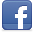 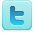 